PEMERINTAH KABUPATEN LUMAJANG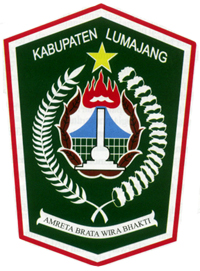 PEJABAT PENGELOLA INFORMASI DAN DOKUMENTASI(PPID) PEMBANTUKECAMATAN SUMBERSUKOJl. Raya Labruk Kidul No. 90 Telp./Fax. (0334) 892772E-mail: kec_sumbersuko@lumajangbag.go.id S U M B E R S U K O  -  6 7 3 1 6PEMERINTAH KABUPATEN LUMAJANGPEJABAT PENGELOLA INFORMASI DAN DOKUMENTASI(PPID) PEMBANTUKECAMATAN SUMBERSUKOJl. Raya Labruk Kidul No. 90 Telp./Fax. (0334) 892772E-mail: kec_sumbersuko@lumajangbag.go.id S U M B E R S U K O  -  6 7 3 1 6PEMERINTAH KABUPATEN LUMAJANGPEJABAT PENGELOLA INFORMASI DAN DOKUMENTASI(PPID) PEMBANTUKECAMATAN SUMBERSUKOJl. Raya Labruk Kidul No. 90 Telp./Fax. (0334) 892772E-mail: kec_sumbersuko@lumajangbag.go.id S U M B E R S U K O  -  6 7 3 1 6PEMERINTAH KABUPATEN LUMAJANGPEJABAT PENGELOLA INFORMASI DAN DOKUMENTASI(PPID) PEMBANTUKECAMATAN SUMBERSUKOJl. Raya Labruk Kidul No. 90 Telp./Fax. (0334) 892772E-mail: kec_sumbersuko@lumajangbag.go.id S U M B E R S U K O  -  6 7 3 1 6PEMERINTAH KABUPATEN LUMAJANGPEJABAT PENGELOLA INFORMASI DAN DOKUMENTASI(PPID) PEMBANTUKECAMATAN SUMBERSUKOJl. Raya Labruk Kidul No. 90 Telp./Fax. (0334) 892772E-mail: kec_sumbersuko@lumajangbag.go.id S U M B E R S U K O  -  6 7 3 1 6BUKU REGISTER PERMINTAAN INFORMASIKeterangan:Nomor	:  Diisi nomor pendaftaran permohonan informasiTanggal	:  Diisi tanggal permohonan diterimaNama	:  Diisi nama pemohonAlamat	:  Diisi alamat lengkap dan jelas dari pemohon untuk memudahkan jika informasi yang diminta akan dikirimInformasi Yang Diminta	:  Diisi informasi rinci yang dimintaAlasan Meminta Informasi	:  Diisi alasan pemohon informasi untuk apa meminta informasi tersebutKeputusan	:  Diisi dengan keterangan apakah informasi yang diminta dikuasai atau tidak, bila tidak sarankan untuk Badan Publik lain/stalker lain yang dapat dituju untuk mendapatkan informasi publik yang dibutuhkan permohon informasi, bila dikuasai apakah informasi publik yang diminta dapat diberikan atau tidakAlasan Penolakan		:  Diisi alasan penolakan bila permohonan informasi ditolakCara Memperoleh Salinan Informasi	:  Diisi bagaimana cara memperoleh informasi yang diminta, misal a) melihat/membaca/mendengarkan/mencatat, b) mendapat salinan informasi (softcopy atau hardcopy)Waktu	:  Diisi waktu yang dibutuhkan untuk memberikan pemberitahuan tertulis sebagaimana dimaksud dalam Pasal 12 serta waktu sampai dengan informasi dikirimkan atau diterima oleh Pemohon Informasi Publik. Waktu dikelompokkan menjadi (a) 1-3 hari, (b) 4-10 hari, (c) 11-17 hari, dan (d) lebih dari 17 hari kerjaKeberatan	:  Diisi informasi tentang keberatan serta nomor registrasi keberatan bila Pemohon Informasi Publik mengajukan keberatan kepada Atasan PPIDJenis Permohonan	:  Diisi tentang jenis permohonan/keinginan Pemohon Informasi Publik, apakah hanya ingin melihat atau meminta salinan informasi PublikPEMERINTAH KABUPATEN LUMAJANGPEJABAT PENGELOLA INFORMASI DAN DOKUMENTASI(PPID) PEMBANTUKECAMATAN SUMBERSUKOJl. Raya Labruk Kidul No. 90 Telp./Fax. (0334) 892772E-mail: kec_sumbersuko@lumajangbag.go.id S U M B E R S U K O  -  6 7 3 1 6BUKU REGISTER KEBERATANKeterangan:Kolom 1	:	Diisi nomor urut register keberatanKolom 2	:	Diisi tanggal permohonan kebeeratan diterimaKolom 3	:	Diisi nomor urut permohonan informasi 	dan tanggal permohonan informasi diterimaKolom 4	:	Diisi nama pemohonKolom 5	:	Diisi alamat lengkap dan jelas dari pemohon untuk memudahkan jika informasi yang diminta akan dikirimKolom 6	: 	Diisi nomor telp/HP dan email Kolom 7	: 	Diisi alasan yang digunakan untuk mengajukan keberatan sebagaimana Pasal 35 ayat (1) UUKolom 8	:	Diisi kapan batas waktu keberatan harus dijawab oleh pejabat yang berwenganKolom 9	:	Diisi siapa pejabat yang akan memberikan tanggapan sesuai dengan kewenangan yang diberikan oleh CamatKolom 10	:	Diisi biaya yang dikenakan terhadap perolehan informasi (diisi setelah pemohon membayar biaya yang dikenakan)Kolom 11	:	Diisi cara pembayaran, misalnya dibayar langsung atau transferKolom 12	:	Diisi nama petugas yang menerima pemohon keberatanKolom 13	:	Diisi tanda tangan pemohonKolom 14	:	Diisi tanda tangan pemohonNoTanggalNamaAlamatInformasi Yang DimintaAlasan Meminta InformasiAlasan PenolakanCara Memperoleh Salinan InformasiWaktuKeberatanJenis PermohonanJenis PermohonanNoTanggalNamaAlamatInformasi Yang DimintaAlasan Meminta InformasiAlasan PenolakanCara Memperoleh Salinan InformasiWaktuKeberatanMelihat Dan MengetahuiMeminta Salinan123456789101112No. Reg KeberatanTanggal Permohonan Keberatan DiterimaNomor Permohonan dan Tanggal Permohonan DiterimaNamaAlamatKontak Yang Dapat DihubungiAlasan KeberatanWaktu Pemberian Tanggapan Atas KeberatanNama Pejabat Pemerintah Kecamatan Sumbersuko PPIDBiayaCara PembayaranNama PetugasTanda Tangan PemohonTanda Tangan Petugas1234567891011121314